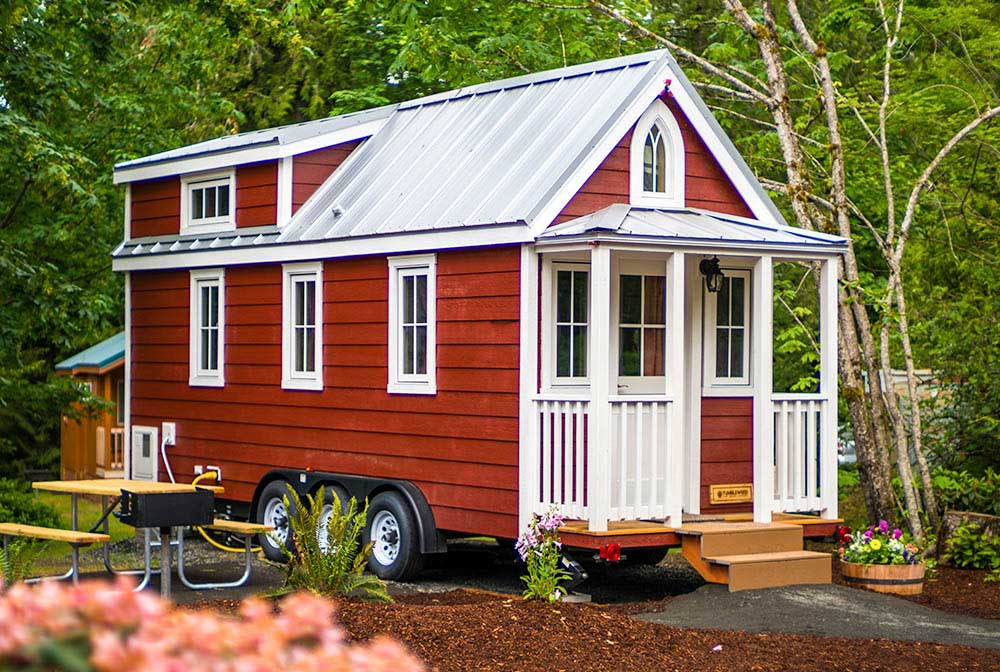 The Tiny Life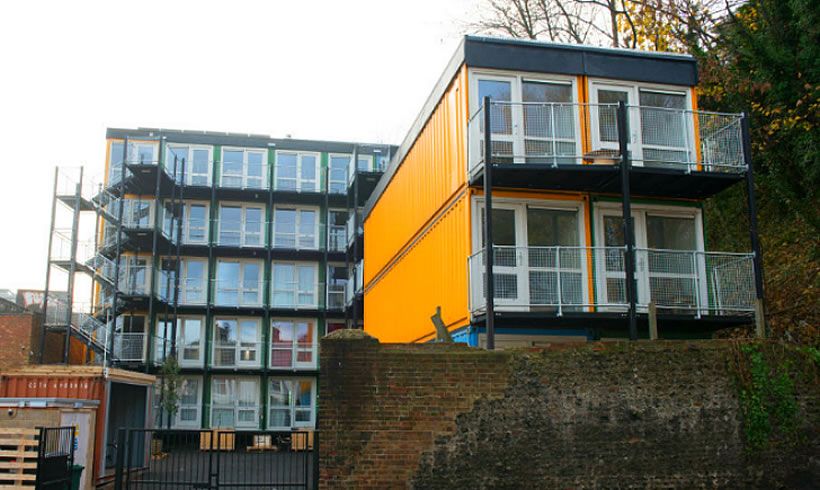 The Brighton Housing Trust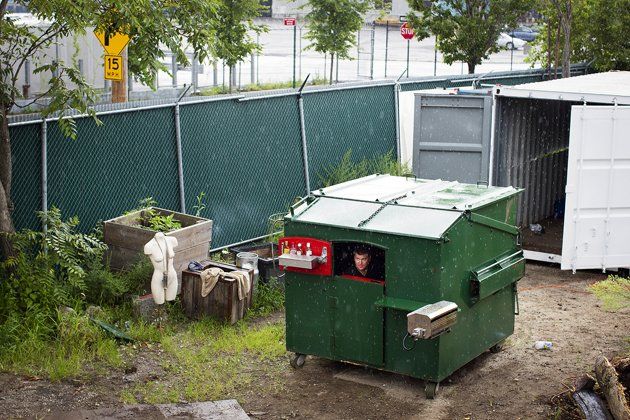 Gregory Kloehn  Dumpster Home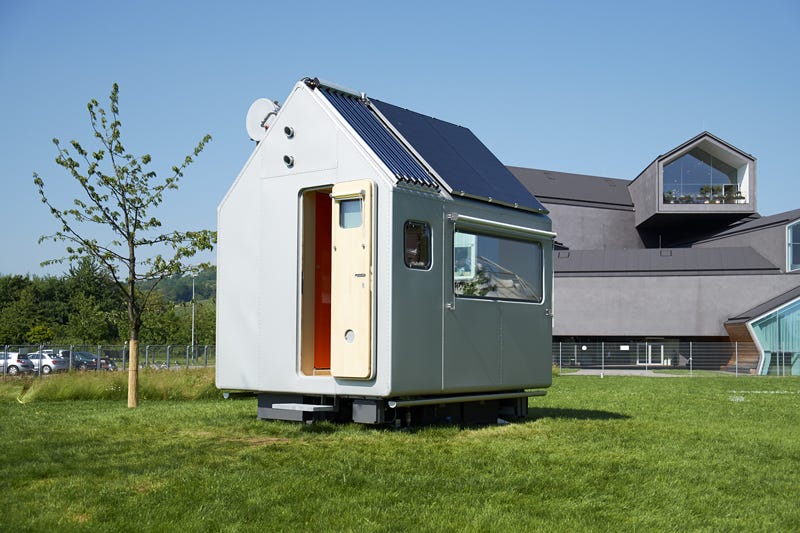 Renzo Piano Micro-house